Gilford Planning Board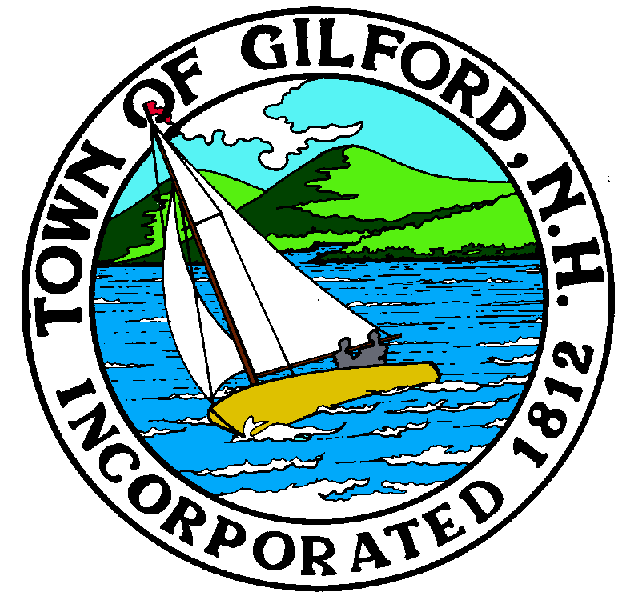 AgendaMonday, September 19, 2022Gilford Town Hall Conference Room A47 Cherry Valley RoadGilford, NH  032497:00 P.M.The Gilford Planning Board will hold a Public Hearing on Monday, September 19, 2022 at 7:00 p.m. in Conference Room A in the Gilford Town Hall, to consider the applications below.  Once an application is accepted as complete, the public hearing will follow.  Anyone interested is invited to attend.  1.	Public HearingsCraig T. Bailey, PE, LLS – Applicant is proposing to convert use of the existing detached accessory building from a Home Occupation use as a dance studio to a Dormitory use for up to ten (10) employees pursuant to Section 4.7.2(i) of the Gilford Zoning Ordinance on property located at 158 Weirs Road on Tax Map & Lot #223-612.100 in the Single Family Residential (SFR) Zone.  Amended Site Plan Review.  Application #2022000370.  Application was tabled from the August 15, 2022 meeting. 2.	Action on Above3.	Discussion Items 4.	Minutes5.	AdjournmentIf you have questions or wish to obtain further information, please contact the Town of Gilford Department of Planning and Land Use at (603) 527-4727 or stop by the DPLU office at the Gilford Town Hall, 47 Cherry Valley Road, Gilford, New Hampshire 03249. 